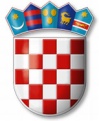 REPUBLIKA HRVATSKAVARAŽDINSKA ŽUPANIJAGOSPODARSKA ŠKOLA VARAŽDINNa temelju članka 57. stavka 2. Statuta Gospodarske škole Varaždin, sazivam četvrtu sjednicu Školskog odbora koja će se održati elektronskim putem zbog novonastale situacije (korona virus)   u SRIJEDU, 27. 5 2020. godine uvremenu od 8,00 do 9,30 sati u kojem roku molim članove Školskog odbora da  dostave svoje očitovanje na e-mail škole: gospodarska@ss-gospodarska-vz.skole.hr DNEVNI RED:Usvajanje zapisnika s prošle sjednice Školskog odboraDonošenje izmjena Godišnjeg plana i programa rada škole za školsku godinu 2019./2020. Donošenje izmjene plana upisa u školskoj godini 2020./2021.Prihvaćanje izvješća o prestanku radnog odnosa s radnicima kojima istječu ugovori o radu sklopljeni na određeno radno vrijemeIzvješće o stanju sigurnosti, provođenju preventivnih programa te mjerama poduzetim u cilju zaštite prava učenika za školsku godinu 2019./2020.Donošenje Odluke o kriterijima trošenja vlastitih i namjenskih prihodaRaznoPredsjednik Školskog odbora:  Tomislav Purgarić, prof.